Biochemical Molecule Notes – Bi 12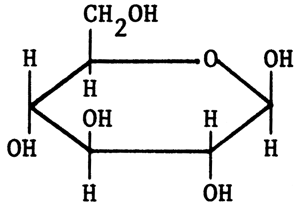 You Are What You Eat – Crash CourseName: _____________________________Go to www.beckersciences.weebly.com and watch the introduction to biological molecules  video.  Complete the below notes.In your own words, define what a biological molecule is: ______________________________________________________________________________________________________________________________________________________________________________________What are the four categories of biological molecules (we will refer to as the macromolceules)________________________________________________________________________________________________________________________________________________________________________________________________________CarbohydratesThe role of carbohydrate for us is _____________________Made up of ____________________________MonosaccharideThe formula for glucose is _______________________Another monosaccharide is ______________________________Structure looks like:DisaccharideThis is _____________________________ put togetherAn example of a disaccharide is _______________________PolysaccharideThis can contain ________________ of simple sugarsThe most common polysaccharide is ___________________________However it is difficult to ___________________These are good for __________________ of energyPlants store energy as _____________________Animals store carbohydrate energy in ___________________Where does this sit when we are not using it? __________________ and ______________LipidsThe defining characteristic of a lipid is __________________________________________________________________________________________________________________________________________________________________________Lipids are made up of _______________________ and _______________________A triglyceride is ________________________________________________________________________Saturated FatThis is when ____________________________________________________________________Looks like:Unsaturated FatThis is when ____________________________________________________________________Looks like:What is an essential fatty acid? __________________________________________________________________________________________________________________________________________________________________________What is a phospholipid?_________________________________________________________________Where is the main place in the body you would find a phospholipid? _____________________________SteroidsWhat does cholesterol do? ____________________________________________________________________________________________________________________________________________________________ProteinExamples of proteins are:___________________________________________________________________________________________________What is an amino acid? __________________________________________________________________________________________________________________________________________________________________________How many different amino acids are there? ______________What is unique about amino acid chemical structure? _________________________________________What is the basic structure of an amino acid:When you form a long chain of amino acids you form a ___________________________________What are the 9 essential amino acids that you must eat in order to get them? __________________________________________________________________________________________________________________________________________________________________________